Ejercicio nº 1.-Averigua cuál es el dominio de definición de las siguientes funciones: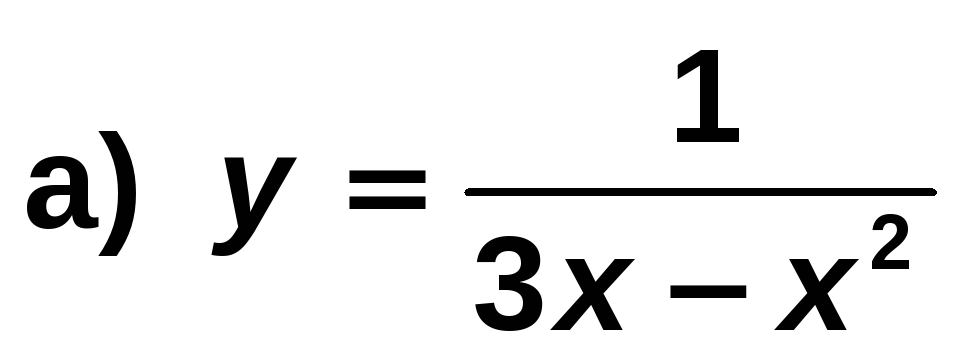 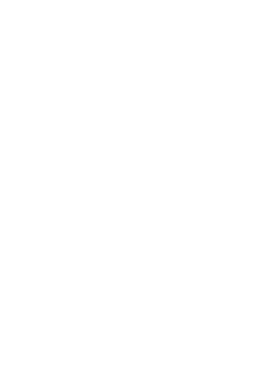 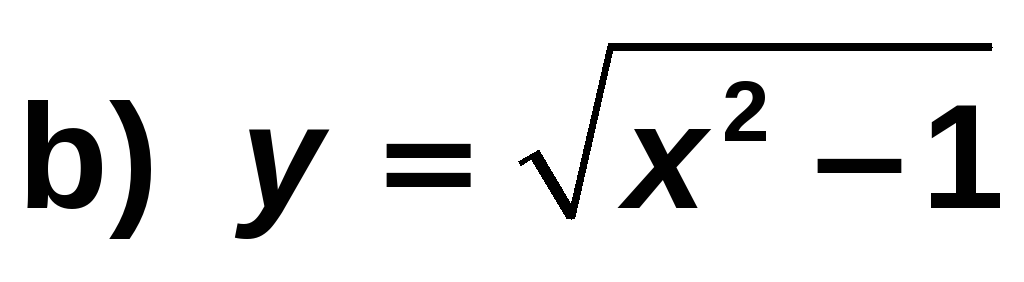  Solución:  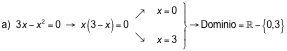 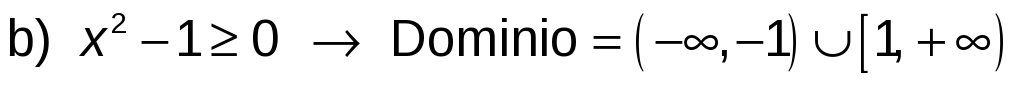 Ejercicio nº 2.-Observando su gráfica, indica cuál es el dominio de definición de estas funciones y su recorrido: Solución:  a) Dominio = R − {‒2}; Recorrido = R − {1}b) Dominio = (‒∞, 3]; Recorrido = [0, +∞)Ejercicio nº 3.-Representa gráficamente la siguiente función: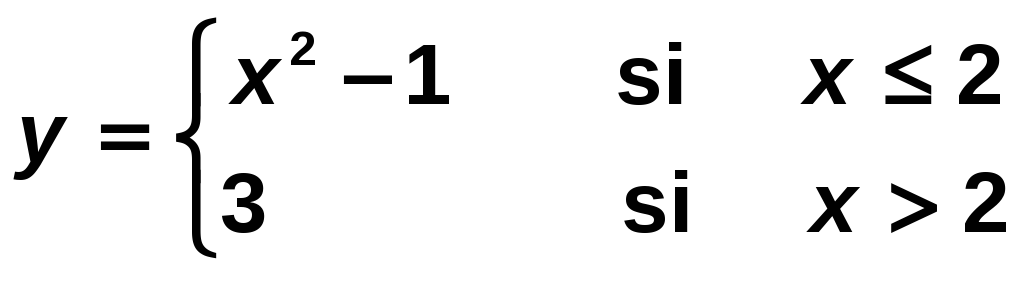  Solución:  Si x ≤ 2, tenemos un trozo de parábola.Si x < 2, es un trozo de recta horizontal.La gráfica es: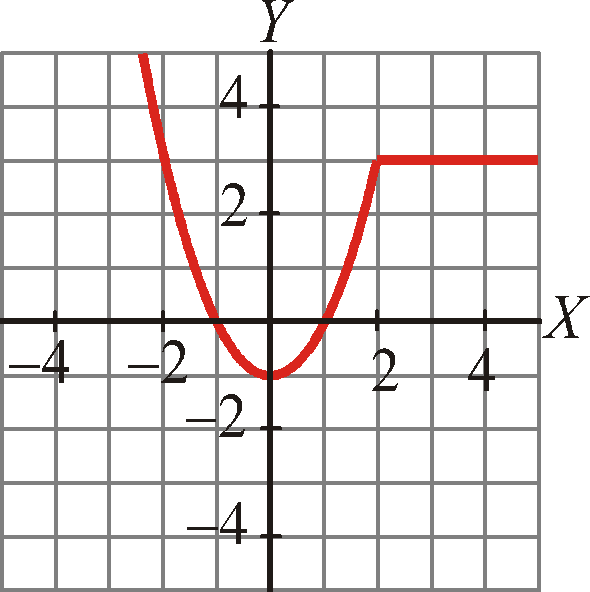 Ejercicio nº 4.-Sabiendo que la gráfica de y = f(x) es la de la izquierda, representa la gráfica de y = |f(x)| Solución:  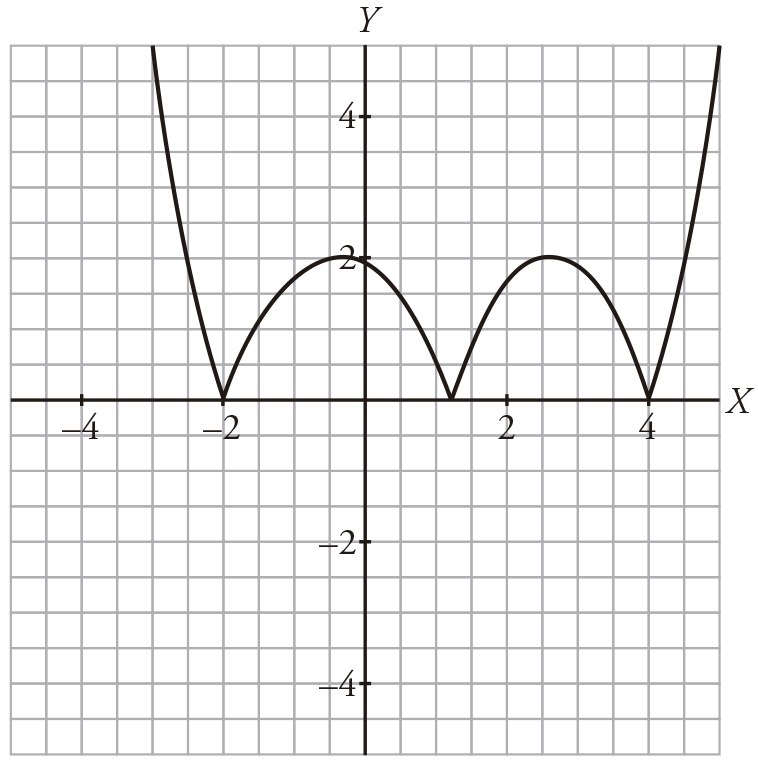 Ejercicio nº 5.-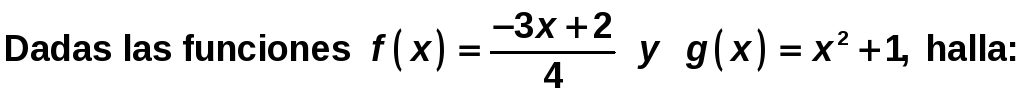 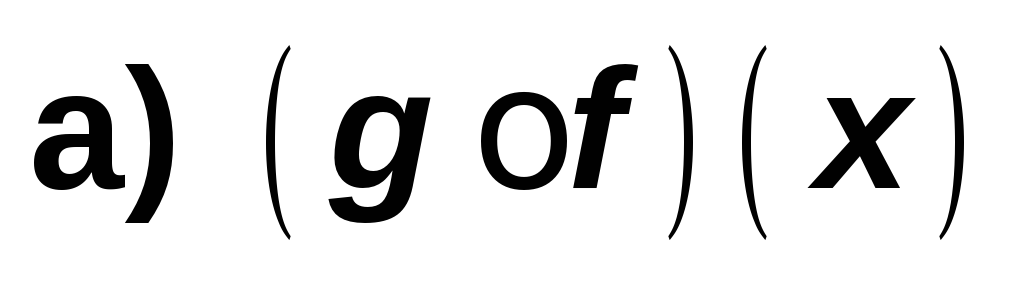 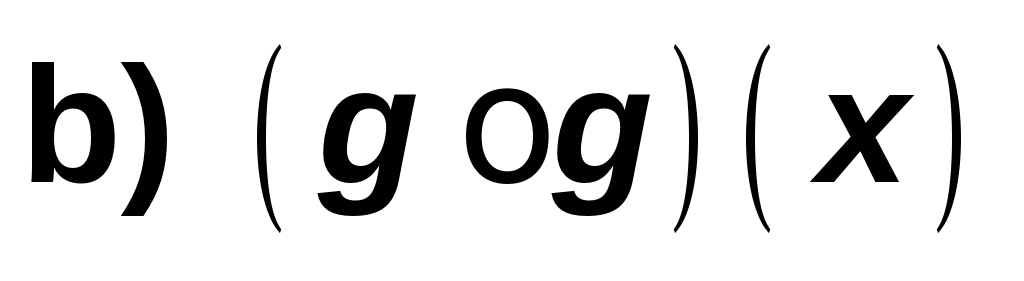  Solución:  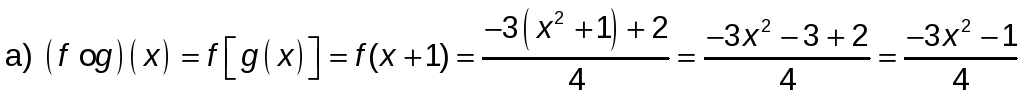 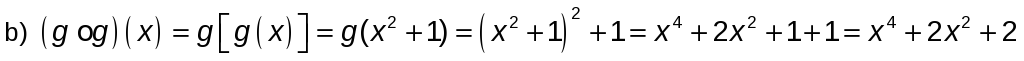 Ejercicio nº 6.-Halla la función inversa de: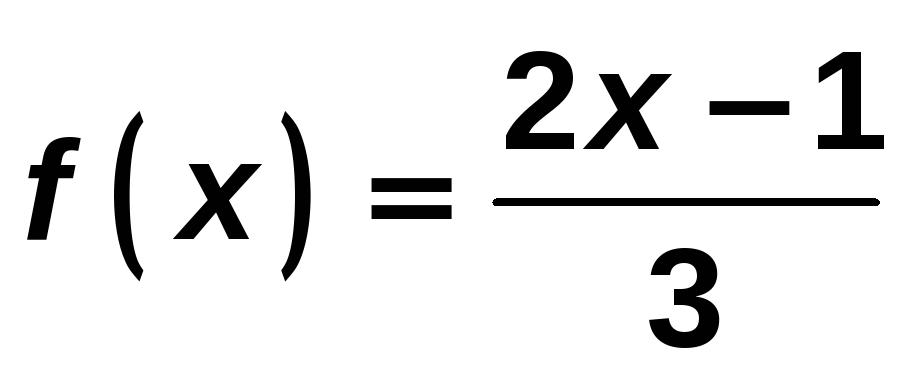  Solución:  Cambiamos x por y, y despejamos la y: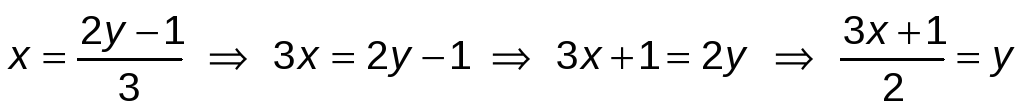 Por tanto: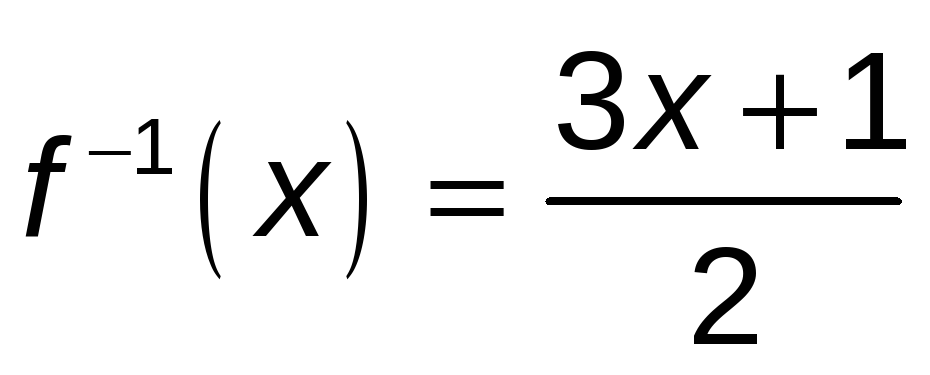 Ejercicio nº 7.-Halla el dominio de definición de las siguientes funciones: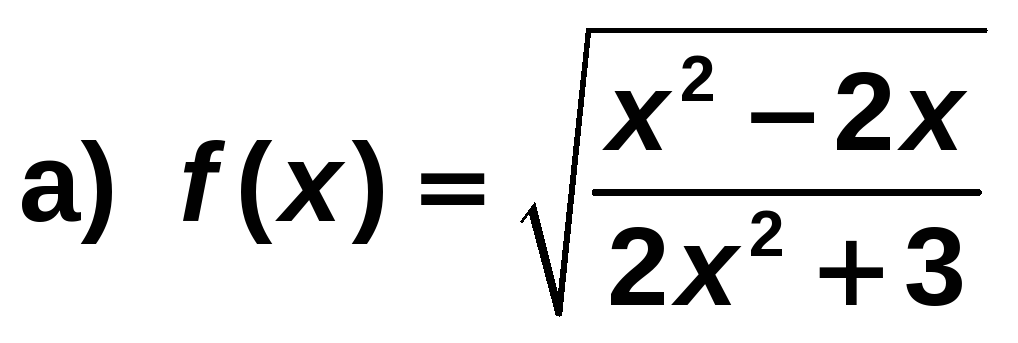 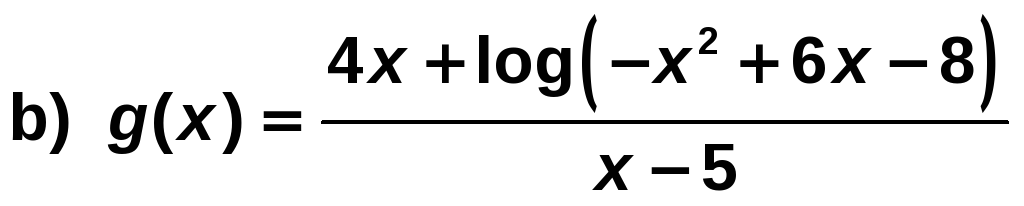 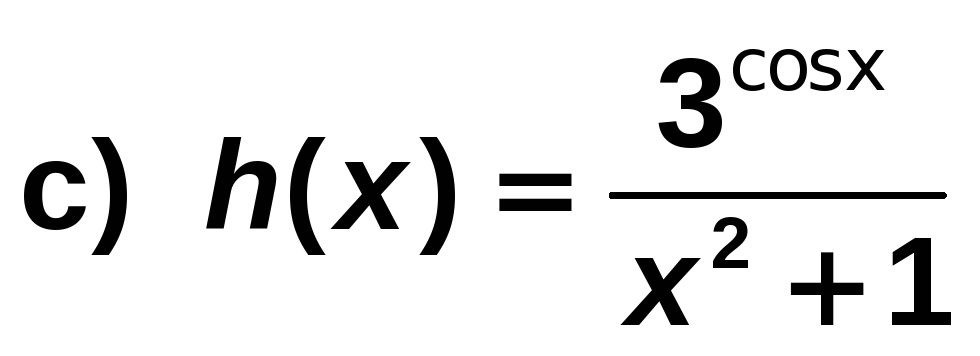  Solución:  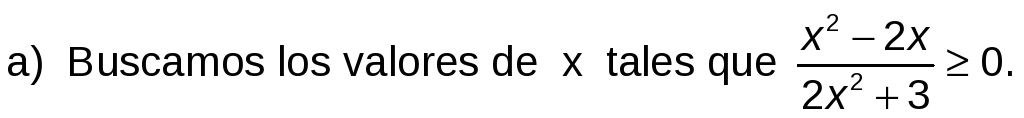 Para que un cociente sea positivo, numerador y denominador han de tener el mismo signo.2x2+ 3 > 0 siempre, por tanto, en este caso debe cumplirse x2− 2x ≥ 0.Como x2− 2x = 0 en x = 0 y x = 2, estudiamos el signo de x2− 2x en los siguientes intervalos:(−∞, 0) → (−1)2− 2 · (−1) = 3 > 0(0, 2) → 12− 2 · 1 = −1 < 0(2, +∞) → 32− 2 · 3 = 3 > 0Por tanto, x2− 2x ≥ 0 en (−∞, 0] ∪ [2, +∞) → Dom f = (−∞, 0] ∪ [2, +∞)b) Resolvemos la inecuación: −x2+ 6x – 8 > 0. Su solución es el intervalo (2, 4)Resolvemos la ecuación: : x – 5 = 0 → x = 5Para que log (−x2+ 6x −8) esté definido: x ∈ (2, 4)Para que el denominador no se anule: x ≠ 5, pero 5 ∉ (2, 4)Por tanto, Dom g = (2, 4)c) Como cos x está definido en ℝ y x2+ 1 ≠ 0 para cualquier x ∈ ℝ, tenemos queDom h=ℝTítulo de la materia:MatemáticasNivel:Bachillerato 1Opción:ANombre:Grupo:Evaluación:N.º:Calificación:Fecha:a)b)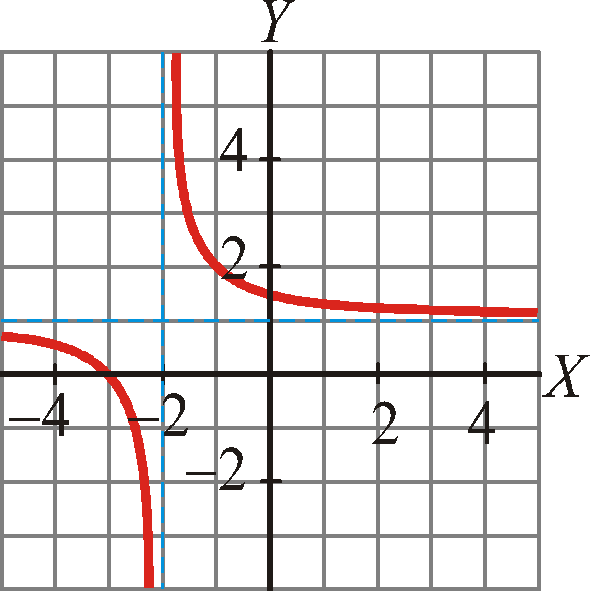 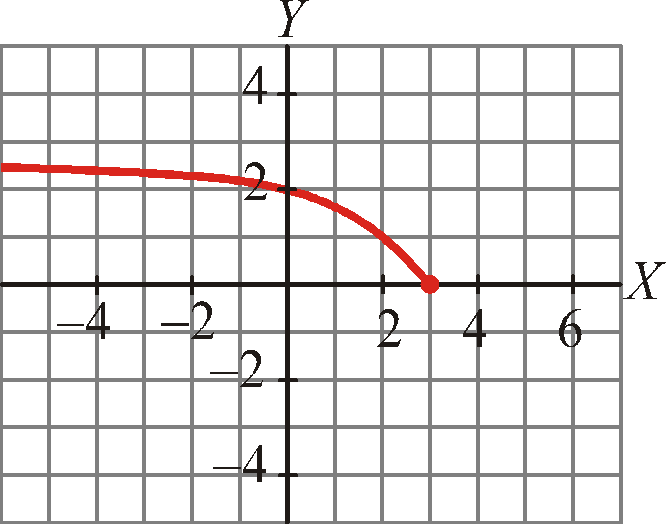 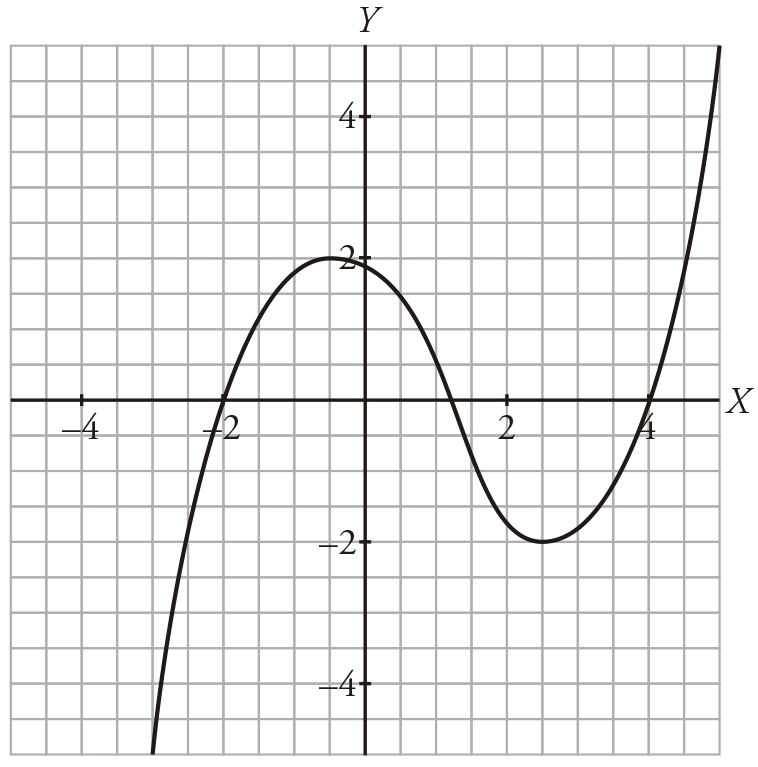 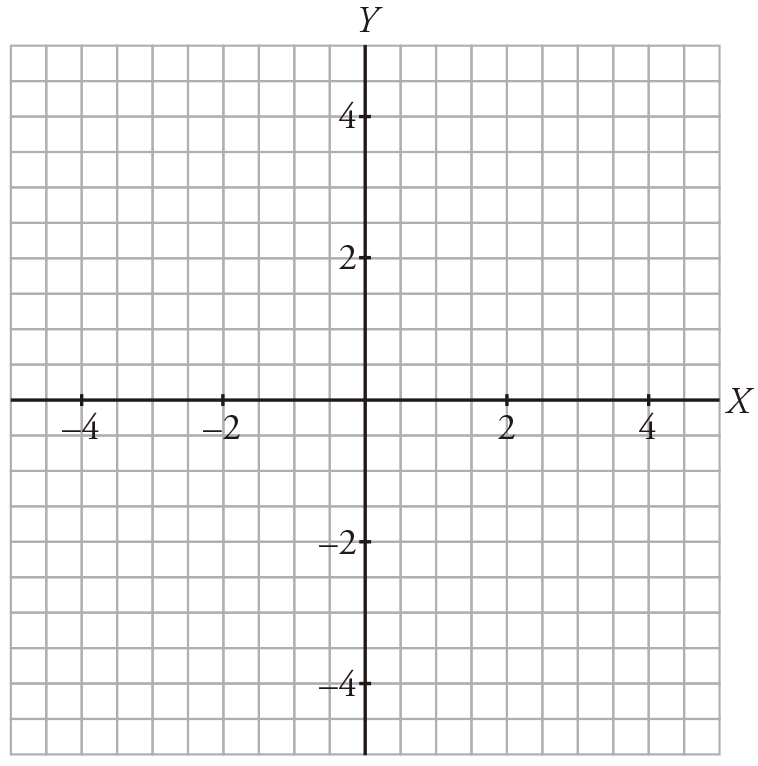 